„Sprostam wyzwaniom podejmując trud”Temat: Znaczenie współczynnika a we wzorze funkcji kwadratowej. Funkcja kwadratowa Klasa: 1Gp, 1DpData: 30.03.2020Prezentacja filmikówZadania 6.2, 6.4, 6.5 ze zbioru zadań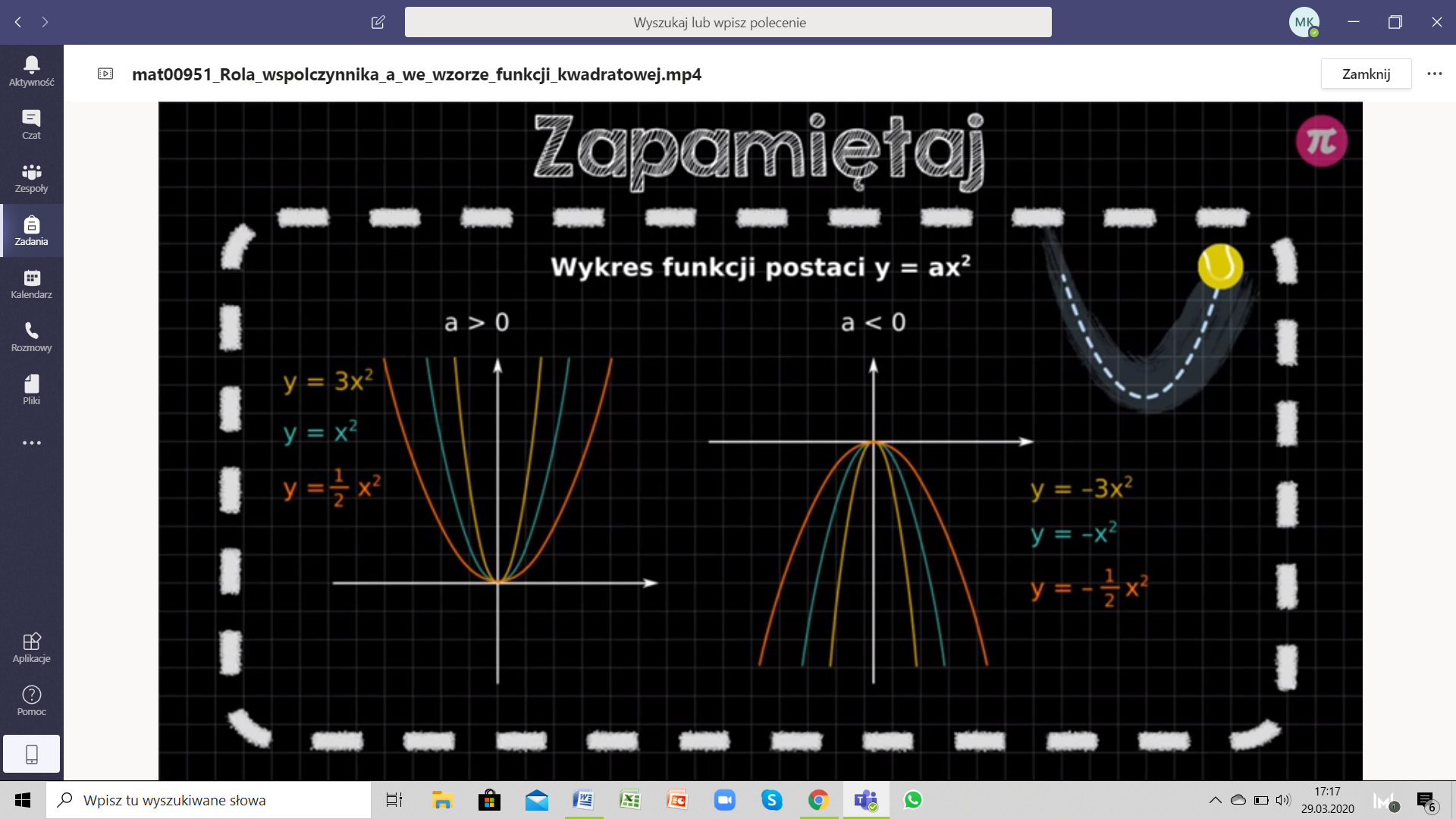 Zadanie 6.2Własności: 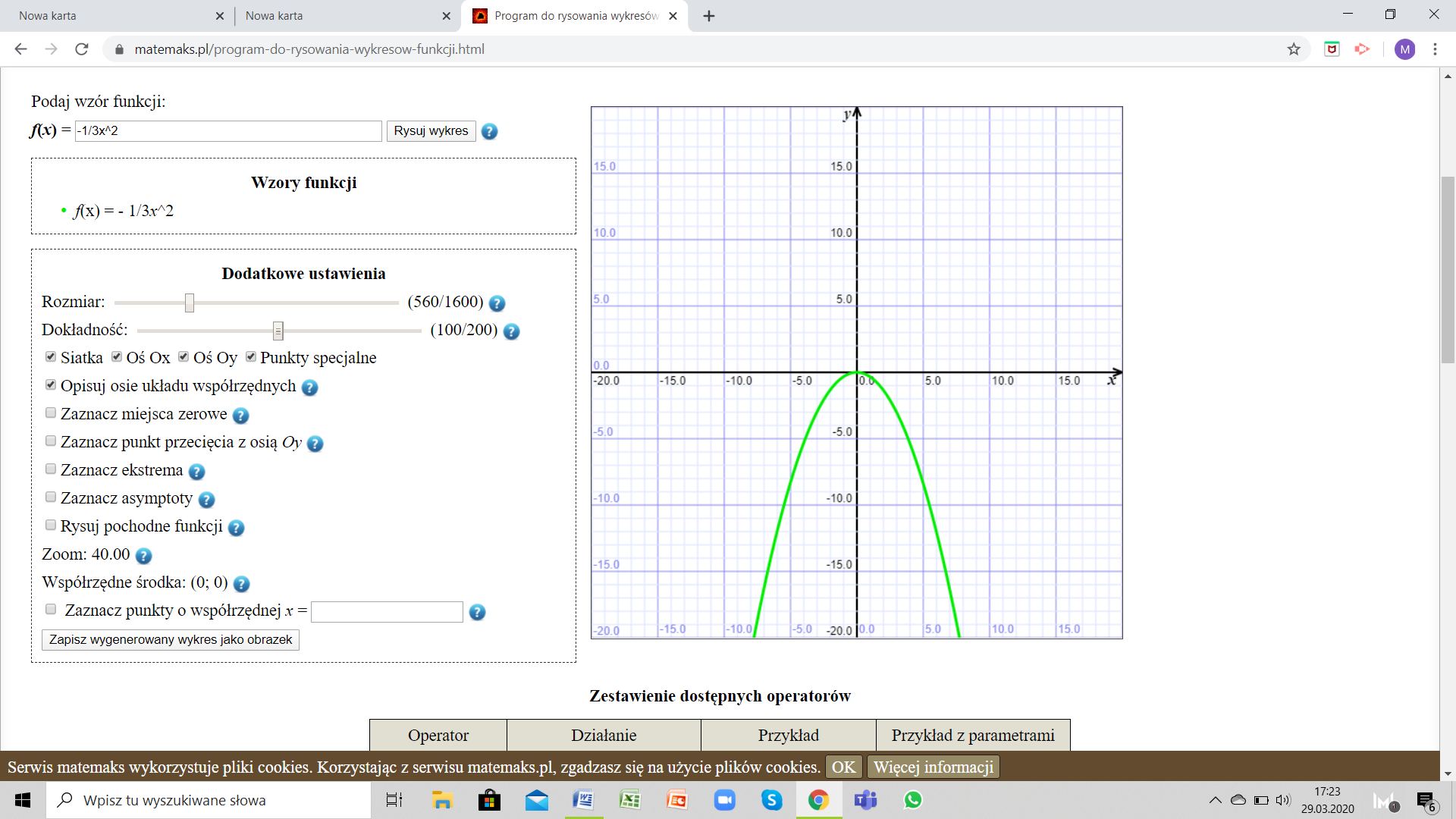 - ramiona skierowane w dół- wierzchołek w punkcie (0,0)- oś symetrii ma równanie x=0- największa wartość y=0 dla x=0- miejsce zerowe x=0- funkcja rosnąca dla - funkcja malejąca dla Własności: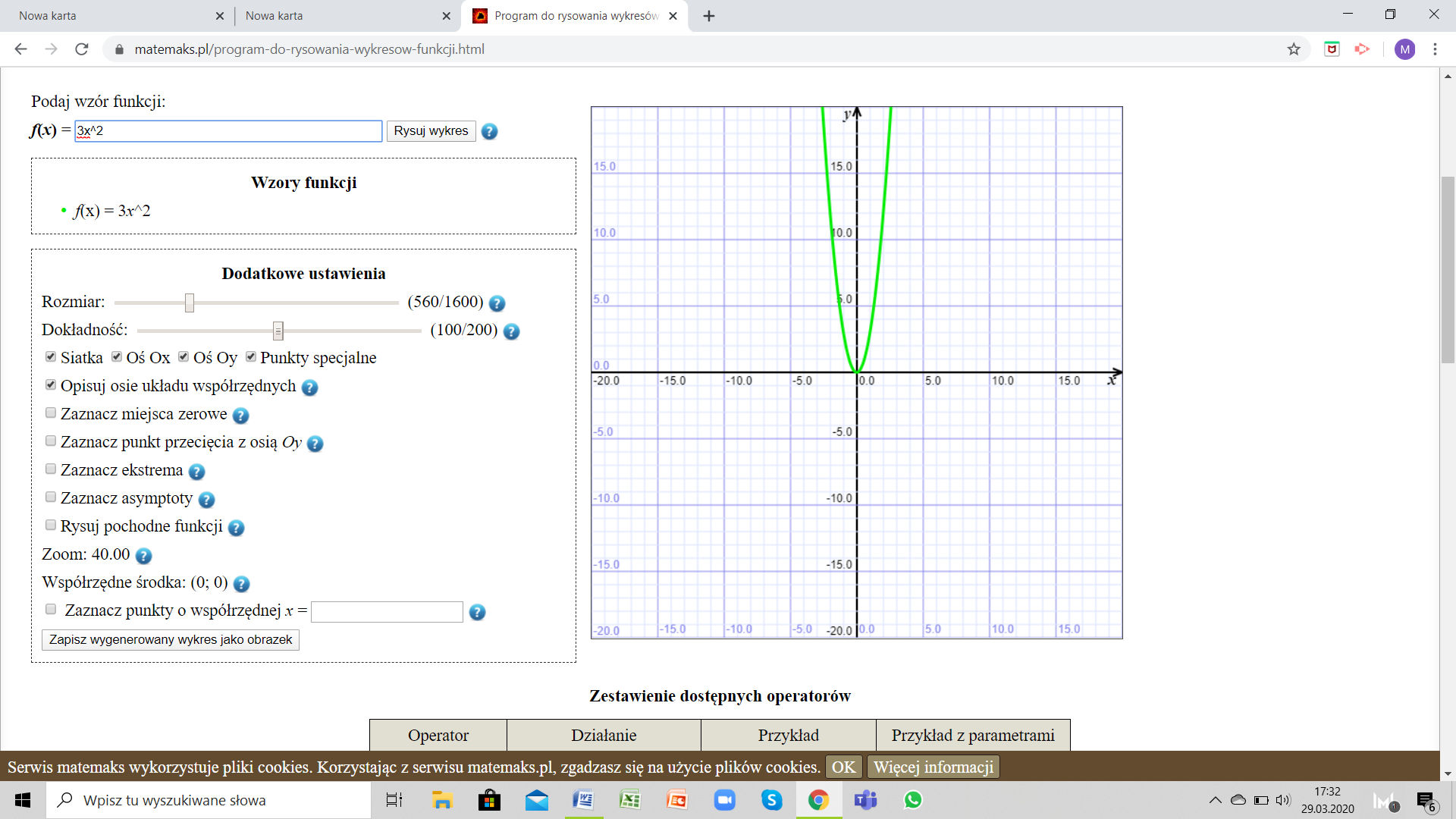 - ramiona skierowane w górę- wierzchołek w punkcie (0,0)- oś symetrii ma równanie x=0- najmniejsza wartość y=0 dla x=0- miejsce zerowe x=0- funkcja malejąca dla - funkcja rosnąca dla 
Zadanie 6.4Zadanie 6.5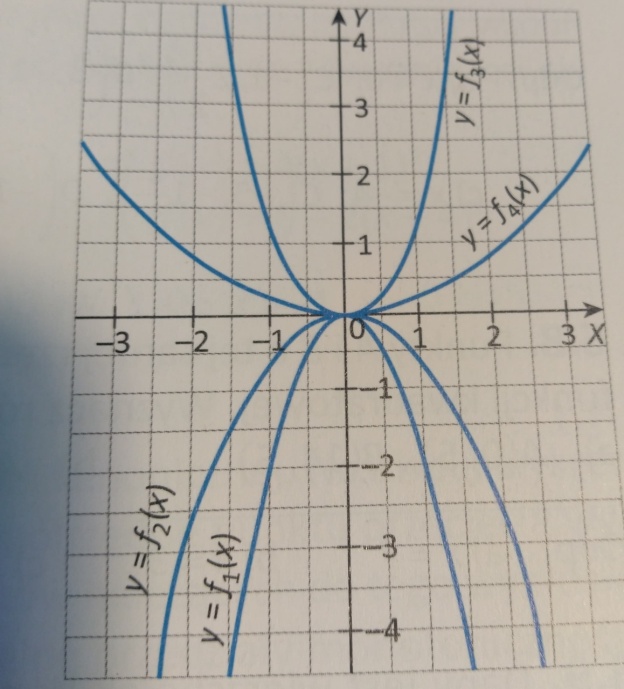   ramiona w dół, bliżej os OY ramiona w dół , dalej od osi OY ramiona w górę, bliżej osi OY ramiona w górę, dalej od osi OY